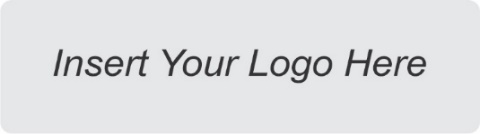 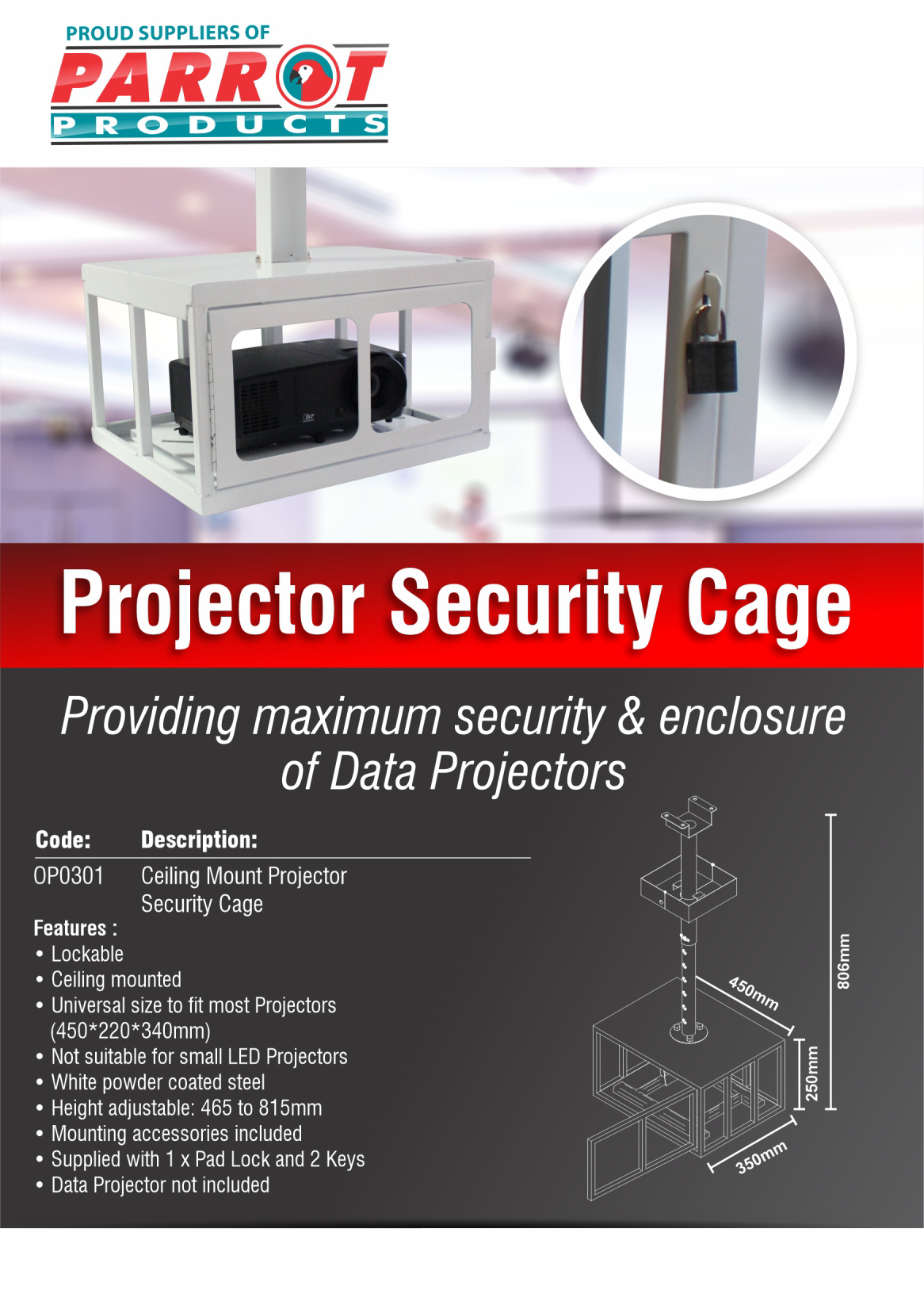 R.R.P Excl. Vat:R 4 330.50For more information contact us on:Tel: 0123 456 8910 / Email: info@companyname.co.za / Webiste: www.companyname.co.za